КОРРУПЦИЯэто - злоупотребление служебным положением, дача взятки, получение взятки, злоупотребление полномочиями, являющиеся нарушением закона.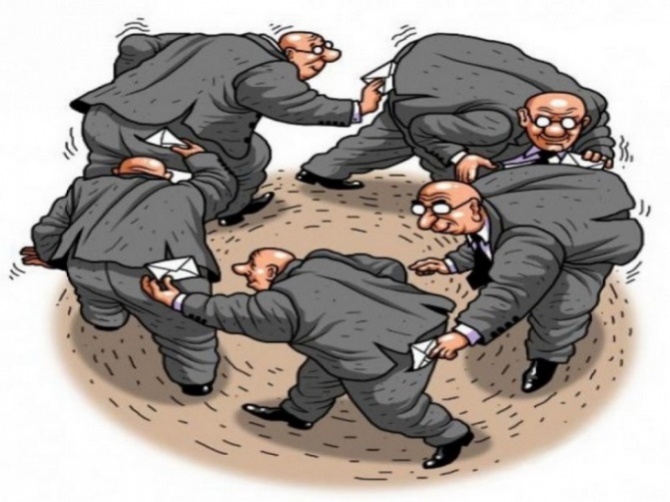 «Необходимо победить преступность, коррупцию и мать их, беззаконие».Александр ЛебедьВЗЯТКОЙ ЯВЛЯЮТСЯ:-предметы (деньги, ценные бумаги, драгоценности и тд.); -услуги и выгоды(лечение, ремонтные и строительные услуги, оплата развлечений и тд.);-завуалированная форма взятки (банковская ссуда, в долг или под видом несуществующего долга, оплата товаров и тд.).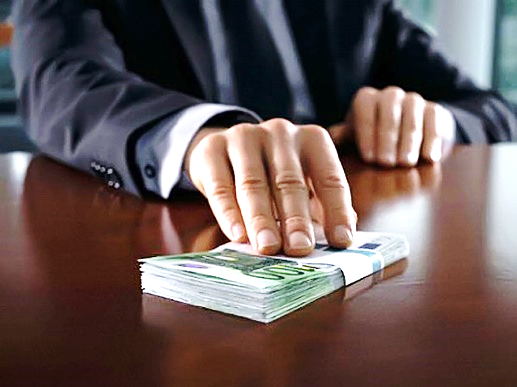 ОТВЕТСТВЕННОСТЬЗА КОРРУПЦИЮ: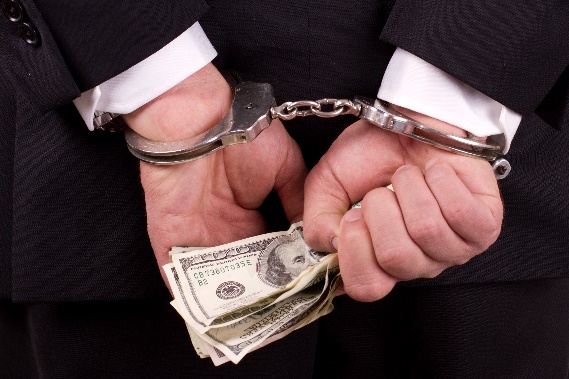 за получение взятки должностным лицом – штраф от 20- до 50-кратной суммы взятки, лишение права занимать должность до 3 лет, лишение свободы до 3 лет;если сумма больше 25 тысяч рублей – штраф до 1,5 миллионов рублей или до 60-кратной суммы взятки, лишение свободы на срок до 6 лет;если взятка получена за незаконные действия – штраф до 2 миллионов рублей или до 70-кратной суммы взятки, лишение свободы на срок от 3 до 8 лет;если все это сделал чиновник (государственный служащий) – штраф до 3 миллионов рублей или до 80-кратной суммы взятки, лишение свободы на срок от 5 до 10 лет;если это всё совершила группа лиц , или было вымогательство взятки, или ее сумма более 150 тысяч рублей – штраф до 4 миллионов рублей или до 90-кратной величины взятки, лишение свободы на срок от 7 до 12 лет;если сумма взятки превысила 1 миллион рублей – штраф до 5 миллионов рублей или до 100-кратной величины взятки, лишение свободы на срок от 8 до 15 лет.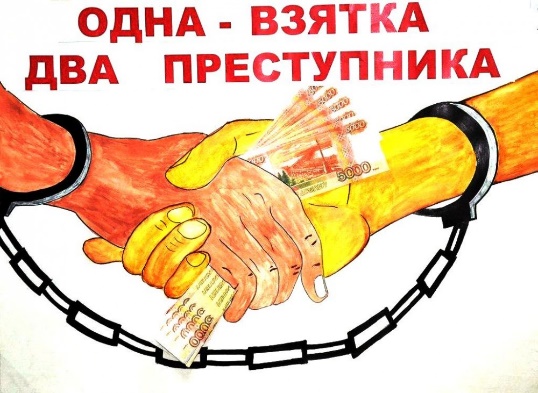 «Коррупция - коррозия власти»!АНТИКОРРУПЦИОННЫЕМЕРЫ В РОССИИ: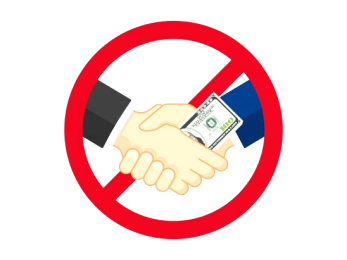 предупреждение коррупции и последующее устранение ее причин (профилактика коррупции);борьба с коррупцией (выявление, предупреждение, пресечение, раскрытие и расследование коррупционных правонарушений);минимизация и ликвидация последствий коррупционных проявлений.ФАКТЫ БОРЬБЫ С КОРРУПЦИЕЙ В МИРЕ:В Китае государственные служащие и их семьи регулярно ходят на экскурсии в тюрьмы, чтобы увидеть, что их ожидает, если они начнут незаконно обогащаться. Граждане Индии пытались бороться с коррупцией, давая взятки банкнотами по 0 рупий, очень похожими на дензнаки по 50 рупий.В Южной Корее, если сигнал о коррупции среди госслужащих подтвердится, «стукач» может получить премию в размере до 1,7 миллиона долларов.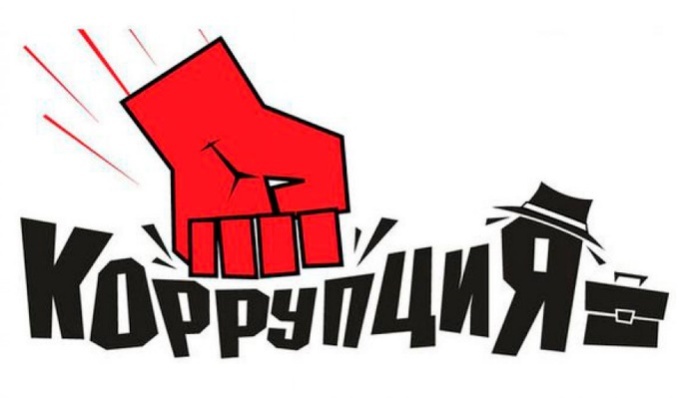 